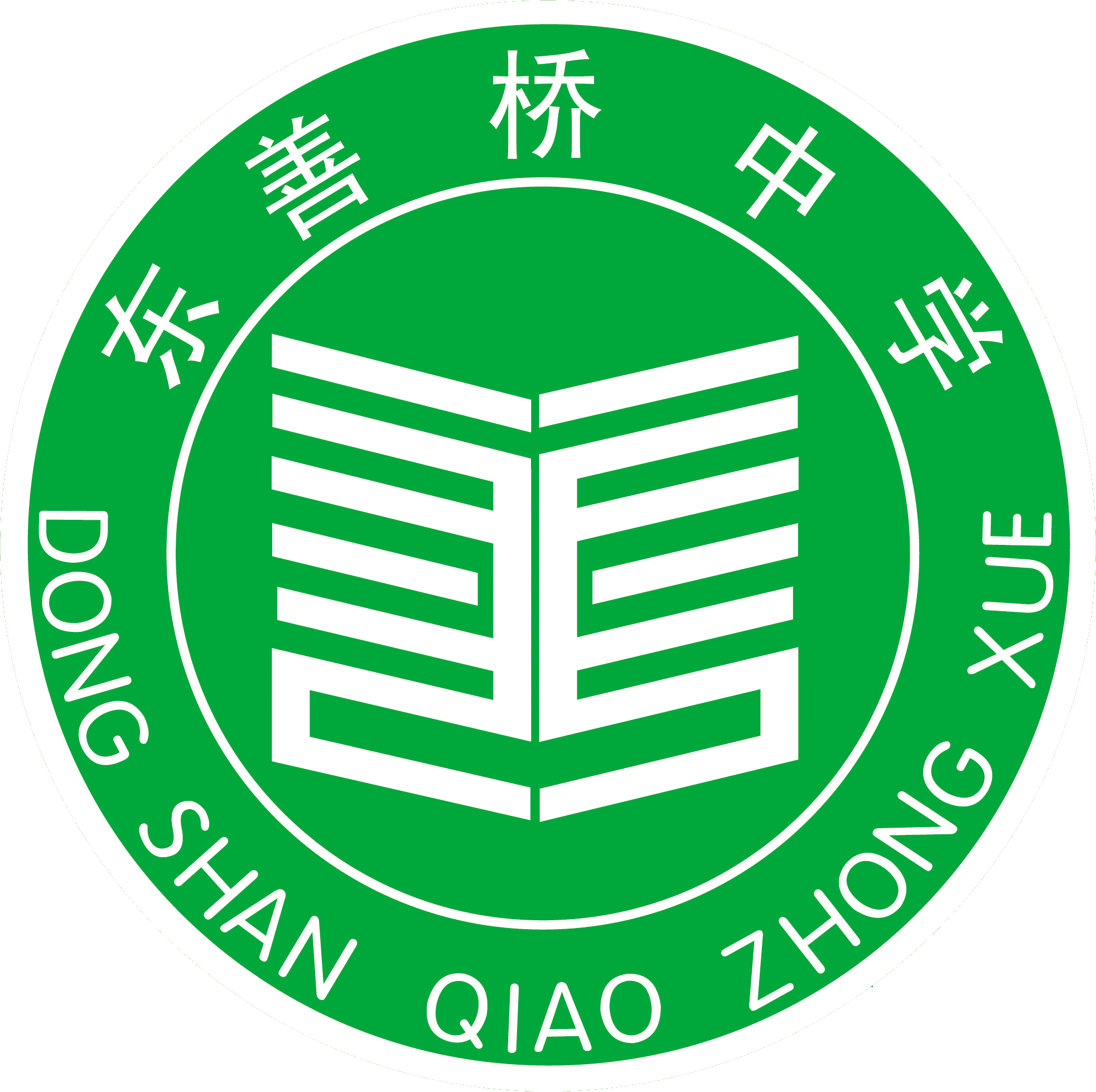 一、领导小组成员组长：言明宝副组长： 潘晓斌成员： 梅明春 李生林 孟金林 杨彩祥 魏姣 叶长如二、职责分工1、组长：统筹领导学校体育工作计划、目标、方案的制定；组织协调各方面体育工作的开展；确实保障学校体育工作的落实。2、副组长：负责学校体育工作计划、目标、方案的制定；体育工作的具体落实和开展；制定体育工作监督和考核方案；切实保障体育教师和学生的权益。3、体育组：负责具体目标、计划、方案的制定；具体组织落实学校体育活动计划的开展；三、学校机构职责1、校长室：统筹领导学校体育工作计划、目标、方案的制定；组织协调各方面体育工作的开展；确实保障学校体育工作的落实；2、德育处：负责大课间活动、眼保健操考核、监督、评比；负责各班级体育常规活动考核、监督、评比；负责体育相关宣传工作；领导监督体育组体育活动的开展；制定落实体育工作考核方案；确实保障体育组教师权益福利。3、教务处：负责学校体育社团、兴趣小组相关工作的具体落实；监督考核社团、兴趣小组相关工作。4、总务处：负责学校体育后勤、保障工作。5、法安办：负责监督、落实学校体育安全工作。四、学校体育工作计划（一）、指导思想  认真贯彻落实《中共中央国务院关于加强青少年体育增强青少年体质的意见》及《学校体育工作条例》精神，牢固树立“快乐体育” 、“健康第一”的指导思想，推进体育课程的改革，规范体育教学五认真工作，强化学校特色体育项目建设，大力开展青少年阳光体育活动，坚持开展学生体育训练工作，本着“求实、创新、协作、奋进”的精神继续做好体育工作，力争在各项体育竞赛中争创佳绩。（二）、工作目标1、深化体育(与健康)课程改革，立足课堂，扎扎实实上好每一节体育家常课，提高体育教学质量，达到学生人人喜欢上体育课的目的，有效地改善学生的体质健康水平。2、抓好课间操、、大课间活动，落实社团相关工作。3、强化科研意识，善于总结、思考，提升组内人员的教科研水平。4、认真组织每年一届的校运动会；加大体育运动队训练力度，严抓训练质量，争取各项比赛获得好名次。5、落实开展学校体育单项体育赛事，确保学生月月有比赛。6、落实开展学生冬季体育锻炼活动。7、严格按要求做好本学期体质测试上报工作。8、学期内完成九年级学生体育中考项目选项工作，加强学生相关强化训练的教学，争取明年中考再创佳绩。9、细化体育器材管理工作，责任到人，做好相关台账。 （三）、具体工作措施 1、深化体育课程改革，优化教学过程（1）.体育课程标准是体育教师开展教学活动的指南，为使体育教师尽快树立全新的体育教学理念，开展多种形式的培训，促使每一位教师的观念发生深刻的变化。（2）.体育课程是学校课程的重要组成部分，是实施素质教育和培养全面发展人才不可缺少的途径。因此，体育教师要坚决维护体育课程的严肃性，按课时计划上好体育及活动课，并进一步加强安全教育及防范意识。 2、强化常规管理水平，提高教学质量 体育教师将一如既往，在学校行政的领导下，继续加强学习，弘扬团队精神，努力做好以下几项工作： （1）.认真贯彻《体卫工作两个条例》精神，以认真务实的工作态度扎扎实实地开展各项工作。（2）.在体育教师之间倡导勤学习、共研讨之风，以不断充实提高每一位教师的理论水平和教育、教学能力。（3） .围绕《课程标准》和新的教材体系开展教学活动，本学年，体育教师人人上实践课，在实践中得以提炼、得以升华。 （4）.一丝不苟做好各种资料工作，不断充实完善学校体育资料。（5）.认真开展体育教学工作，巧构思、勤笔耕，力争写出质量较高的学术论文。（6）.全面推进特色项目建设，拟定专项计划，用好校本教材，开展各项活动，为创建特色建设先进学校工作作出贡献。 （7）.精心组织体育大课间活动的开展，保障阳光体育和社团活动的有效开展。 3、发展特色项目建设，抓好普及与提高 （1）.拟定足球、排球特色项目建设专项计划，全面推进特色项目建设。（2）.制定、编排校本教程，引领足球、排球项目科学的、快速的、全面的发展，规划并实施以足球、排球运动为中心的校园环境建设。 （3）.以竞赛为抓手，提升我校体育在区内的影响，全面促进我校学生身体素质的有效提高。 4、大力开展阳光体育，打造体育文化 （1）.全面抓好“阳光体育”活动，精心组织好大课间活动，营造生动活泼的课间活动氛围，让校园真正成为学生的乐园。（2）.继续贯彻实施素质教育，组织好校园体育文化活动，让学生在愉悦的氛围中游戏、活动。 5、加大课余训练力度，提高竞技水平 （1）.在普及的基础上抓提高，使学校体育工作得以健康发展。（2）.责任到人，合理制定训练计划。科学训练，严格训练，安全训练，争取在各级比赛中取得好成绩。 （3）.注重运动队员全面发展，做好督促、沟通、协调工作，使运动队员在学习、思想、行为等诸方面全面发展。 总之，全体体育教师将本着团结奉献的精神，与时俱进，开拓创新，争取再创东善桥初级中学体育之辉煌。（四）、本年度主要工作计划1、2020年9月制定学期各项计划和工作方案、上网公示。2、2020年9-10月体质健康数据测试、收集、整理、上报。3、2020年10月低开展校第26届师生秋季运动会。4、2020年11月开展冬季体育锻炼活动。5、2020年9月-2018年9月开展单项活动比赛。6、2020年2月完成学生体育中考选项工作。7、2020年底-2021年初进行第一次体育中考模拟。8、2020年9月筹划、组建校足球队，备战区比赛。9、2020年初筹划、组建校排球、篮球队，备战区比赛。10、2021年3月进行第二次体育中考模拟。11、2021年4月体育中考考前心理辅导、参加体育中考。12、2021年6月整理学年度各项材料。五、学校体育课程管理办法为了全面贯彻国家的教育方针，促进学生身心健康发展，根据国务院发布实施的《学校体育工作条例》（1990年2月20日国务院批准）特制定本办法。根据教育部、国家体育总局联合颁布的《学生体质健康标准（试行方案）》和《学生体质健康标准（试行方案）实施办法》（教体艺[2002]12号）的通知精神，我校自2006年9月开始进行学生体质健康测试工作。根据中共中央、国务院《关于加强青少年体育增强青少年体质的意见》（中发[2007]7号）的文件精神，“确保学生每天锻炼一小时”，鼓励学生积极参加体育活动及校内外体育竞赛。（一）、课程设置每年级每周三节体育课，学校任何班级、教师不得随意挤占；体育教师按《国家中小学生体育课程标准》上课。（二）、教师配备    按每5个班级配备一名专职体育教师，不得随意增、减体育教师工作量，保障教师的合法权益。（三）、场地器材1、体育场地按国家相关标准建设场地，目前我校有200米标准田径场2片（塑胶、煤渣各一片）、篮球场2片、排球场1片；制定相关《体育场地管理、使用制度》。2、体育器材按江苏省初级中学体育装备标准8轨2类标准配备；配备专职器材管理员一名；每年学校有专项资金补充器材；制定有相关《体育器材管理、使用制度》。（三）、学生体质考评按《国家中小学生体质健康测试标准》每学期对学生省体素质进行考评，考评成绩纳入学生期末综合表彰评比必备标准。（四）、体育兴趣小组、社团设立篮球、足球、排球、乒羽、毽绳等社团，每周三进行一次活动（五）、体育特色项目建设足球、排球为我校特色体育项目；平均每周进行不少于2次训练，；成立特色项目领导工作小组；每年参加一次区级比赛，力争参加市级比赛。（六）、体育活动开展制定年度体育活动计划，并按计划开展各项体育活动；确保学校每年开展一次学生田径运动会或体育节活动；落实阳光锻炼一小时活动开展；每年开展一届冬季体育锻炼活动；每月一次小型（单项）体育比赛；积极开展校运动队训练，参加各级各类比赛活动。六、学校大课间活动方案（一）、指导思想 全面贯彻落实党的教育方针和《中共中央国务院关于加强青少年体育增强青少年体质的意见》精神，引导和鼓励广大学生积极参加形式多样、生动活泼、健康向上的体育活动，提高学生的身体综合素质，促进学生的全面发展和健康成长。以大课间活动为载体，培养学生自觉锻炼身体的习惯，规范学生课间体育活动内容和形式，推进大课间活动的科学化、制度化、规范化，逐步形成我校体育特色，努力建设和谐校园、平安校园、活力校园。（二）、具体措施1、学校根据区教育局、体育局以实施“大课间体育活动”项目为主要内容的要求，结合本校实际开展跑操、跳绳、跳远等体育活动，确保每个学生能够掌握两项体育运动技能，并具有一项运动特长。在开齐开足体育课程，提高课堂教学质量的同时，开展丰富多彩的大课间体育活动，切实提高学生身体素质，养成良好运动习惯奠定基础。      2、学校制定好本校学生大课间活动计划，明确目标、落实责任。每日上午一次的大课间体育活动，做到时间、场地、内容、学生、指导教“五落实”。确保学生每天体育活动时间不少于1小时。     3、制定班级大课间活动制度，不定期组织各类单项活动。学生参加大课间活动要覆盖全体学生。三、活动时间：冬春季：9:40-10:10（大课间）11:00-11:05（眼保健操）     夏秋季：7：50-8:20（大课间）11:00-11:05（眼保健操）四、活动地点：校田径场、室内五、活动内容冬春季：跑操—跳绳—立定跳远（原地向上纵跳）6-9次夏秋季：广播操—3分钟跳绳—立定跳远（原地向上纵跳）6-9次雨天：室内操六、活动组织进场：3分钟整队：1分钟跑操：6-8分钟（广播操6分钟）整队1分钟跳绳：3-4分钟立定跳远：2-3分钟点评：1分钟离场：3分钟七：考评江宁区东善桥初级中学2020年9月学校监督电话：52741658七、阳光体育活动实施方案为全面推进素质教育，进一步加强学校体育工作，推进“体艺2+2+1”方案落实，切实增强学生体质，促进和谐校园建设，根据全国、省、市、区各级专题会议要求，在前期开展的基础上，学校结合打造“善文化”特色，将进一步深化创新，突出“动能生阳、善能生阳、喜能生阳”，大力开展学生阳光体育运动。（一）、 活动宗旨贯彻落实各级学校体育工作会议精神，牢固树立“健康第一”、“以人为本”、“动能生阳”的指导思想，以培养德才兼备、身心健康、体魄强健、意志坚强的一代新人为己任。以阳光体育运动为载体、以体育运动、团队拓展训练为题材，在全校掀起体育锻炼热潮，切实增强学生体质，切实减轻学生课业负担，全面推进素质教育，促进学生全面发展。（二）、活动主题我运动  我快乐 我健康  ——“动能生阳”（三）、活动要求人人有项目   班班有活动   每年有比赛  学校有评比（四）、组织机构组  长：言明宝副组长：潘晓斌成  员：梅明春 、李生林、吕婷婷 、孙美 、徐凌燕孟金林、杨彩祥、魏姣及各班班主任（五）、实施内容以学生兴趣爱好入手，结合“体艺2+2+1”实施计划，开展体育活动，突出“善文化”（团队是善）特色，培养和激发学生对体育运动的兴趣，养成体育锻炼的良好习惯，形成团队意识。1. 规范作息时间    坚持科学规范的学生作息制度。制定科学的作息时间表，保障学生睡眠时间和参加体育锻炼的时间和权利2.坚持大课间活动   积极开展大课间体育活动，确保学生每天1小时体育活动时间。上午7:50-8:20；下午4:30-5:10（时间随学校计划改变）开展体育活动、社团活动和团队活动，切实做到“五定”，即定计划、定内容、定时间、定场地、定指导教师。3.开足开齐体育课   坚定不移的执行初中7-9年级每周3节体育课，同时要积极推进体育教学改革，不断提高体育课堂教学质量。4.突出“善文化”特色建设   学校着重加强体育特色项目的建设，充分发挥学校体育教师和班主任的特长，进一步完善团队拓展训练，激发学生兴趣，做好全面普及工作。5.开展形式多样的体育竞赛活动   每学期学校将安排阳光体育运动竞赛活动，开展丰富多彩的活动。6.做好《学生体质健康标准》测试   深入做好《学生体质健康标准》测试工作，认真执行体质健康测试报告制度，做到规范化、制度化，以此全面落实《学生体质健康标准》。7.做好体育科目测试   坚持和完善体育科目测试工作。学校要将体育科目测试成绩作为学生综合素质评价的组成部分，进一步完善学生评价机制。8.举行成果展示   学校将定期组织阳光体育运动成果展示活动。积极开展“团队建设”拓展活动比赛、体育专项比赛活动，鼓励学生积极参与体育活动，充分利用现有体育设施，逐步提升学生的体育运动技能和运动水平，促进学校体育工作再上新台阶。附1  活动方案：附2  活动安排表：1、阳光体育活动内容：跑操、田径、球类、跳绳2、活动安排：参加阳光活动的所有班级学生先集中跑操，再按男女生分组活动，单周男生为俯卧撑，双周女生为仰卧起坐；其余以社团为单位组织安排学生进行活动。3、社团活动：每周三下午第四节课为全校体艺社团活动日，体育进行足球、篮球、排球社团活动；周一、周五下午第四节为七八年级社团活动；前半学期周二、周四为九年级体育中考集中训练；后半学期进行社团活动。4、辅导教师及人员安排：排球社团、女足社团：魏姣男子足球社团：杨彩祥篮球社团：孟金林乒羽社团：王飞跳绳社团：杨明妍阳光活动：各班班主任九年级中考训练：九年级体育任课教师、班主任考核：教务处、德育处5、活动场地：跑操：田径场乒乓球：乒乓球台区域羽毛球：老田径场篮球：篮球场足球：足球场排球：排球场跳绳：田径场南边空地补充说明：1、各班级严格按要求进行活动，体育组将对活动出勤情况进行考核，并纳入当月班级考核2、活动要在班主任或助理班主任组织下进行，并对组织的质量进行考核3、每学年进行至少一次的广播操或跑操比赛，以提高和保证跑操的质量4、各班体委要认真负责器材的收发，除体委以外，其他人员不得进入体育组或器材室，并做好相关记录，组织教师要对器材的收发进行督促，本项纳入组织质量考核5、未尽事宜，另行通知学校监督电话：52741658江宁区东善桥初级中学2019-9-1八、体育社团管理办法一、组织机构人员及职责1、组长：教务处梅明春    负责组织、监督、考勤2、组员：孟金林  杨彩祥  魏姣 王飞 杨明妍负责具体活动开展         魏姣：器材保障二、活动内容、场地安排三、活动对象七、八年级学生四、器材保障1、责任人：魏姣2、职责：负责器材收发、记录四、补充各社团赛前一个月每周进行2-3次训练，其余时间按学校安排统一活动九、实施《国家学生体质健康标准》管理办法为了促进《国家学生体质健康标准》的顺利实施，努力使广大中小学生得到健康成长，根据县教育局《关于认真做好2011年《国家学生体质健康标准》测试及数据报送工作的通知》文件的精神，促进我校学生积极参加体育锻炼，不断纠正和改变学生体质健康状况中出现的问题，从而使学生拥有健康端庄秀美的体魄姿态和健全的人格。将“健康第一”的指导思想落到实处，充分发挥学校体育在育人教育中的独特作用。结合我校实际情况制定本实施方案。一、组织机构1、领导小组组  长：言明宝副组长：潘晓斌成  员：孟金林   杨彩祥   魏姣 孙拥华  领导小组职责是负责安排学校按要求开设的体育课，督促体育课规范教学，结合测试标准加强学生体质训练，组织人员开展学生体质达标测试工作，督查实施《国家学生体质健康标准》情况。根据具体情况做好分工，做到分工明确，责任到人，确保测试、录入等各项工作按时完成。2、工作小组组长：孟金林成员：杨彩祥 魏姣 孙拥华测试小组职责是负责按照方案的要求对学生进行测试和指导锻炼，负责成绩的收集、整理并对照《国家学生体质健康标准》及评分标准如实填写表册，及时上报录入。3、数据报送：刘生霞负责将数据报送区普教科。二、工作内容1、在9月对相关人员进行培训，各班班主任利用班会课对学生进行宣传。2、 9月—10月利用体育课、大课间、阳光活动课进行项目训练工作，并进行模拟测试，及时总结，提高训练效果。3、10月中旬进行项目统一测试，测试结束后体育教师对照《国家学生体质健康标准》及评分标准进行数据收集、整理，对于成绩不合格学生进行强化训练并补测。4、10月低进行数据上报。5、测试项目分工校医务室：身高、体重、肺活量体育组：800米（女）、1000米（男）、50米、立定跳远、坐位体前屈、引体向上（男）、仰卧起坐（女）三、工作要求1、测试要统一标准，统一要求；数据的记录要真实，杜绝虚拟测试成绩。表册填写字迹清楚、工整，不改写，格式正确。2、针对学生身体特点，考虑气候、场地等因素，科学组织测试工作，保证学生的身心健康和安全。3、班主任和体育教师要加强对学生的安全教育，无论在校内还是在校外进行“体育达标”训练，都要对学生提出安全要求。要利用班会和体育课对学生进行体育达标及训练的安全教育。4、测试小组务必认真组织测试工作，并按时将相关表册上报录入小组。四、特殊情况的处理1、因病或残疾学生，确实不能参加《标准》测试的学生，应持县级以上医院出具的病历等证明材料，向学校提交免予执行《标准》的申请。学校体育组签署意见后，将材料存入学生档案。2、对因病免修体育课被批准免予执行《标准》的学生，当年不得评为“三好学生”。3、《标准》成绩不及格者，在本学年度（由学校安排）准予补测一次，补测仍不及格，则学年《标准》成绩为不合格。五、测试保障、安全防范工作1、保证活动时间，推动经常锻炼。学校保证学生每天有一小时的体育锻炼时间，体育教师要上好体育课、早操或课间操，对学生进行有针对性的体育锻炼指导工作。2、各班班主任要牢固树立“安全第一”的责任意识。在实施《标准》时，要健全各项安全保障制度，落实安全责任制，加强对场地、器材、设备的安全检查，加强对学生安全教育，提出安全要求。3、测试前要检查和了解学生身体健康情况，对生病学生实行缓测或免测。坚决杜绝平时不锻炼，测试时搞突击的现象，谨防意外伤害事故发生。学校监督电话：02552741658入场（1分）跑操、广播操（4分）跳绳（2分）原地纵跳（2分）退场（1分）整齐、快速在规定时间内入场得1分，否则不得分队伍整齐得1分；有口令得1分；统一服装得1分；班主任领跑得1分，否则不得分全部带跳绳得1分；跳绳时积极，无不跳、怠跳、喧闹现象得1分；否则发现1人扣0.5分，扣满2分为止按要求完成规定次数、且动作规范的得2分；发现有不跳、怠跳、严重不符合要求的发现一人扣0.5分，扣满2分为止做到快、静、齐退场的得1分；否则不得分时    间部门星期一星期二星期三星期四星期五7:50-8:10全校升旗仪式跑操、跳绳、广播操、九年级中考项目（每学年至少举行一次广播操或跑操的比赛）跑操、跳绳、广播操、九年级中考项目（每学年至少举行一次广播操或跑操的比赛）跑操、跳绳、广播操、九年级中考项目（每学年至少举行一次广播操或跑操的比赛）跑操、跳绳、广播操、九年级中考项目（每学年至少举行一次广播操或跑操的比赛）4:30-5:10七年级具体安排见附2具体安排见附2具体安排见附2具体安排见附2具体安排见附24:30-5:10八年级具体安排见附2具体安排见附2具体安排见附2具体安排见附2具体安排见附24:30-5:10九年级具体安排见附2具体安排见附2具体安排见附2具体安排见附2具体安排见附2足球社团篮球社团篮球社团排球社团乒羽社团乒羽社团跳绳社团社长待定待定待定待定待定待定待定教师陈伟杨彩祥杨彩祥孟金林王飞王飞杨明妍场地足球场足球场篮球场排球场排球场乒乓球区田径场星期1、3、51、3、51、3、51、3、51、3、51、51、5